k o n z u l t a č n é    h o d i n y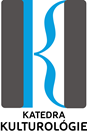 Katedra kulturológieLS 2021/2022Prof. PhDr. Július Fujak, PhD.Utorok 13,30 – 14,30Doc. Mgr. Miroslav Ballay, PhD.Streda  9,00- 10,00Mgr. Jozef Palitefka, PhD. Utorok    9,00 - 10,00Mgr. Kristína Jakubovská, PhD.Výpožička odbornej literatúry     Piatok 10,00 - 11,30(po dohode e-mailom)Mgr. Erika Moravčíková, PhD.  Utorok 11,00 -12,00Mgr. Ingrida HudecováUtorok 10,00- 10,30Mgr. Adriana Švajdová Štvrtok         15,30-16,30   (po dohode e-mailom)